АДМИНИСТРАЦИЯКРАСНОКАМСКОГО МУНИЦИПАЛЬНОГО РАЙОНАПЕРМСКОГО КРАЯПОСТАНОВЛЕНИЕ30.10.2013                                                                                                    № 1940.	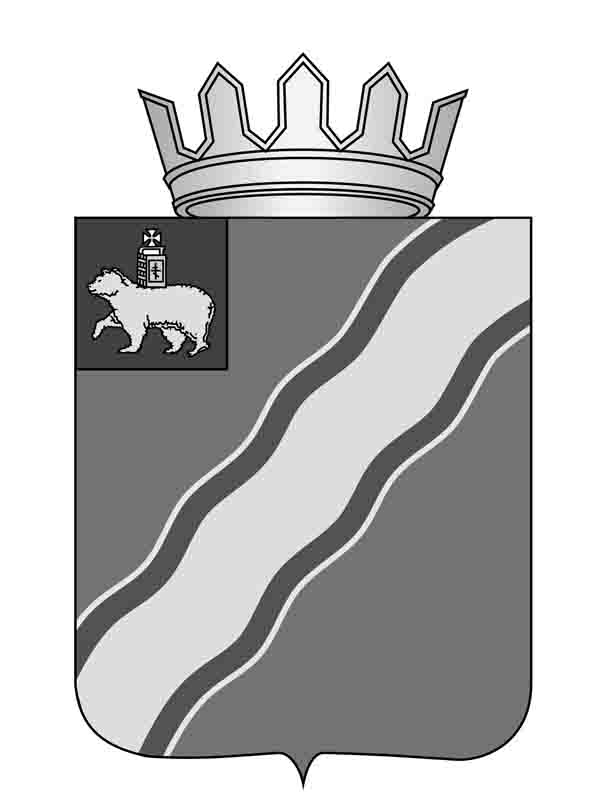 О внесении изменений в постановление администрации Краснокамского муниципального района от 20 июня 2013 № 932 «О внесении изменений в долгосрочную целевую программу «Развитие и поддержка малого и среднего предпринимательства в Краснокамском муниципальном районе на 2012-2015 годы», утвержденную постановлением администрации Краснокамского муниципального района от 20.09.2011 №822 (в редакциях от 28.11.2012 №1897, 07.02.2013 №218, 20.06.2013 №932)В соответствии с Федеральным законом от 24 июля . № 209-ФЗ «О развитии малого и среднего предпринимательства в Российской Федерации», постановлением администрации Краснокамского муниципального района от 29 декабря . № 345 «Об утверждении Положения «О порядке формирования и реализации долгосрочных целевых программ Краснокамского муниципального района», администрация Краснокамского муниципального районаПОСТАНОВЛЯЕТ:Внести в долгосрочную целевую программу «Развитие и поддержка малого и среднего предпринимательства в Краснокамском муниципальном районе на 2012-2015 годы», утвержденную постановлением администрации Краснокамского муниципального района от 20.09.2011 №822 (в редакции от 28.11.2012 №1897, от 07.02.2013 №218, от 20.06.2013 №932) следующие изменения:1.1. в Паспорте долгосрочной целевой программы «Развитие и поддержка субъектов малого и среднего предпринимательства Краснокамского муниципального района на 2012-2015 годы» позицию «Объем и источники финансирования» изложить в следующей редакции:1.2. в раздел 3. «Система программных мероприятий Долгосрочной целевой программы «Развитие и поддержка субъектов малого и среднего предпринимательства Краснокамского муниципального района на 2012-2015 годы» внести следующие изменения:1.2.1. позицию «ИТОГО» изложить в следующей редакции:1.2.1 подпункт 4.10. пункта 4 «Задача: развитие финансово-кредитной поддержки малого и среднего предпринимательства» раздела 3 «Система программных мероприятий Долгосрочной целевой программы «Развитие и поддержка субъектов малого и среднего предпринимательства Краснокамского муниципального района на 2012-2015 годы» изложить в новой редакции согласно приложению 1;1.2.2. пункт 4 «Задача: развитие финансово-кредитной поддержки малого и среднего предпринимательства» дополнить подпунктами 4.11., 4.12, согласно приложению 1;1.2.3.подпункт 7.2. пункта 7 «Задача: оказание имущественной поддержки субъектам малого и среднего предпринимательства» изложить в новой редакции согласно приложению 2;1.3. пункт 8.4. раздела 8 «Условия и порядок оказания поддержки субъектов малого и среднего предпринимательства и организаций, образующих инфраструктуру поддержки субъектов малого и среднего предпринимательства» долгосрочной целевой программы «Развитие и поддержка субъектов малого и среднего предпринимательства в Краснокамском муниципальном районе на 2012-2015 годы» изложить в следующей редакции:  «8.4. Оказание имущественной поддержки субъектам малого и среднего предпринимательства и организациям, образующим инфраструктуру поддержки субъектов малого и среднего предпринимательства, осуществляется Комитетом имущественных отношений администрации Краснокамского муниципального района в виде передачи во владение и (или) в пользование муниципального имущества, в том числе земельных участков, зданий, строений, сооружений, нежилых помещений, оборудования, машин, механизмов, установок, транспортных средств, инвентаря, инструментов, вошедших в Перечень муниципального имущества, предназначенного для целей поддержки субъектов малого и среднего предпринимательства, осуществляющих деятельность на территории Краснокамского муниципального района, утвержденного Решением Земского собрания Краснокамского муниципального района от 29 января 2009г. №5 (далее – Перечень) на возмездной. Указанное имущество должно использоваться по целевому назначению.Запрещаются продажа переданного субъектам малого и среднего предпринимательства и организациям, образующим инфраструктуру поддержки субъектов малого и среднего предпринимательства, имущества, переуступка прав пользования им, передача прав пользования им в залог и внесение прав пользования таким имуществом в уставный капитал любых других субъектов хозяйственной деятельности.Комитет имущественных отношений администрации Краснокамского муниципального района, вправе обратиться в суд с требованием о прекращении прав владения и (или) пользования субъектами малого и среднего предпринимательства или организациями, образующими инфраструктуру поддержки субъектов малого и среднего предпринимательства, предоставленным таким субъектам и организациям государственным или муниципальным имуществом при его использовании не по целевому назначению и (или) с нарушением запретов, установленных частью 2 статьи 18 Федерального закона от 24 июля . N 209-ФЗ "О развитии малого и среднего предпринимательства в Российской Федерации".Земское собрание Краснокамского муниципального района вправе утверждать Перечень. Муниципальное имущество, включенное в указанный Перечень, может быть использовано только в целях предоставления его во владение и (или) в пользование на долгосрочной основе субъектам малого и среднего предпринимательства и организациям, образующим инфраструктуру поддержки субъектов малого и среднего предпринимательства. Этот Перечень подлежит обязательному опубликованию в средствах массовой информации, а также размещению в сети "Интернет" на официальных сайтах утвердивших их государственных органов исполнительной власти, органов местного самоуправления.Порядок формирования, ведения, обязательного опубликования Перечня, а также порядок и условия предоставления в аренду  включенного в перечень муниципального имущества устанавливается постановление администрации Краснокамского муниципального района.Муниципальное имущество, включенное Перечень, может быть использовано в целях предоставления его во владение и (или) в пользование на долгосрочной основе субъектам малого и среднего предпринимательства и организациям, образующим инфраструктуру поддержки субъектов малого и среднего предпринимательства, а также отчуждено на возмездной основе в собственность субъектов малого и среднего предпринимательства в соответствии с частью 2.1 статьи 9 Федерального закона от 22 июля 2008 года N 159-ФЗ "Об особенностях отчуждения недвижимого имущества, находящегося в государственной собственности субъектов Российской Федерации или в муниципальной собственности и арендуемого субъектами малого и среднего предпринимательства, и о внесении изменений в отдельные законодательные акты Российской Федерации".Срок, на который заключаются договоры в отношении имущества, включенного в перечень, должен составлять не менее чем пять лет. Срок договора может быть уменьшен на основании поданного до заключения такого договора заявления лица, приобретающего права владения и (или) пользования. Максимальный срок предоставления бизнес-инкубаторами муниципального имущества в аренду (субаренду) субъектам малого и среднего предпринимательства не должен превышать три года.Для получения имущественной поддержки заинтересованное лицо (далее также - заявитель) представляет в Комитет имущественных отношений администрации Краснокамского муниципального района  на имя руководителя заявление о предоставлении имущественной поддержки, содержащее следующие сведения:-полное наименование с указанием организационно-правовой формы, юридического адреса и фактического местонахождения исполнительного органа заявителя для направления корреспонденции (для юридических лиц);-фамилию, имя, отчество, паспортные данные, адрес места жительства (для индивидуальных предпринимателей);-порядковый номер, адрес объекта, включенного в Перечень;-вид права, на котором предполагается использование объекта (аренда);-предполагаемый срок пользования объектом;-виды деятельности, для осуществления которых предполагается использовать объект.Заявления от субъектов малого и среднего предпринимательства и организаций, образующих инфраструктуру поддержки субъектов малого и среднего предпринимательства рассматриваются комитетом имущественных отношений администрации Краснокамского муниципального района в течении тридцати календарных дней со дня регистрации такого заявления.Комитет имущественных отношений уведомляет субъектов малого и среднего предпринимательства и организаций, образующих инфраструктуру поддержки субъектов малого и среднего предпринимательства о результатах рассмотрения заявления в течение тридцати пяти дней с момента регистрации. В случае принятия решения о возможности оказания имущественной поддержки, Комитет имущественных отношений администрации Краснокамского муниципального района организует и проводит открытые конкурсы и аукционы для субъектов малого и среднего предпринимательства по продаже прав на заключение договоров аренды нежилых помещений, организует выкуп объектов недвижимости Краснокамского муниципального района в соответствии с федеральными законами и нормативными правовыми актами Краснокамского муниципального района.»;1.4. пункт 3 постановления в редакции от 20.06.2013 № 932 «Постановление вступает в силу со дня его подписания» исключить.2. Постановление подлежит опубликованию в специальном выпуске «Официальные материалы органов местного самоуправления Краснокамского муниципального района» газеты «Краснокамская звезда».3. Контроль за исполнением постановления возложить на и.о. заместителя главы Краснокамского муниципального района В.Ю. КапитоноваГлава Краснокамскогомуниципального района -глава администрации Краснокамскогомуниципального района                                                               Ю.Ю. КрестьянниковИ.И. Куличков(34 273) 4-48-90Приложение 1к постановлению администрации Краснокамского муниципального районаот 30.10.2013    № 1940Система программных мероприятий Долгосрочной целевой программы «Развитие и поддержка субъектов малого и среднего предпринимательства Краснокамского муниципального района на 2012-2015 годы»Приложение 2к постановлению администрации Краснокамского муниципального районаот 30.10.2013   № 19403. Система программных мероприятий Долгосрочной целевой программы «Развитие и поддержка субъектов малого и среднего предпринимательства Краснокамского муниципального района на 2012-2015 годы»Объем и источники финансированияСредства бюджета Краснокамского муниципального района – 7795 тыс. руб., в том числе:2012г. – 645 тыс.руб.. –4 990 тыс. руб.. – 1 060 тыс. руб.. – 1 100 тыс. руб.Средства бюджета пермского края – 22 000 тыс. руб., в том числе: . – 4 000 тыс. руб.. – 6 000 тыс. руб.. – 6 000 тыс. руб.. – 6 000 тыс. руб.Средства Федерального бюджета – 29 000 тыс. руб., в том числе:. – 5 000 тыс. руб.. – 8 000 тыс. руб.. – 8 000 тыс. руб.. – 8 000тыс. руб.ИТОГОИСТОЧНИКИВсегоПлан (год)План (год)План (год)План (год)ИТОГОИСТОЧНИКИВсего2012201320142015ИТОГОСредства бюджета Краснокамского муниципального района7 8056454 9901 0601 110ИТОГОСредства бюджета Пермского края16 0004 0006 0006 0006 000ИТОГОСредства Федерального бюджета20 0005 0008 0008 0008 000ВСЕГОВСЕГО43 805964518 99015 06015 110№п/пНаименование мероприятияИсполнителиИсточник финансированияВсегоВ том числе по годам (тыс. руб.)В том числе по годам (тыс. руб.)В том числе по годам (тыс. руб.)В том числе по годам (тыс. руб.)Показатели результативности программыПоказатели результативности программыПоказатели результативности программыПоказатели результативности программыПоказатели результативности программыПоказатели результативности программыПоказатели результативности программы№п/пНаименование мероприятияИсполнителиИсточник финансированияВсегоВ том числе по годам (тыс. руб.)В том числе по годам (тыс. руб.)В том числе по годам (тыс. руб.)В том числе по годам (тыс. руб.)Наименование показателяЕд. Изм.Базовое значение показателяПланПланПланПлан№п/пНаименование мероприятияИсполнителиИсточник финансированияВсего2012201320142015Наименование показателяЕд. Изм.Базовое значение показателя2012201320142015123456789101112131415164. Задача: развитие финансово-кредитной поддержки малого и среднего предпринимательства4. Задача: развитие финансово-кредитной поддержки малого и среднего предпринимательства4. Задача: развитие финансово-кредитной поддержки малого и среднего предпринимательства4. Задача: развитие финансово-кредитной поддержки малого и среднего предпринимательства4. Задача: развитие финансово-кредитной поддержки малого и среднего предпринимательства4. Задача: развитие финансово-кредитной поддержки малого и среднего предпринимательства4. Задача: развитие финансово-кредитной поддержки малого и среднего предпринимательства4. Задача: развитие финансово-кредитной поддержки малого и среднего предпринимательства4. Задача: развитие финансово-кредитной поддержки малого и среднего предпринимательства4. Задача: развитие финансово-кредитной поддержки малого и среднего предпринимательства4. Задача: развитие финансово-кредитной поддержки малого и среднего предпринимательства4. Задача: развитие финансово-кредитной поддержки малого и среднего предпринимательства4. Задача: развитие финансово-кредитной поддержки малого и среднего предпринимательства4. Задача: развитие финансово-кредитной поддержки малого и среднего предпринимательства4. Задача: развитие финансово-кредитной поддержки малого и среднего предпринимательства4. Задача: развитие финансово-кредитной поддержки малого и среднего предпринимательства4.10.Предоставление грантов начинающим субъектам малого и среднего предпринимательства в целях возмещения части затрат, связанных с началом предпринимательской деятельностиОРПТТ,АКМРСредства бюджета Краснокамского муниципального района6153578,500200200Количество субъектов малого и среднего предпринимательства, получивших поддержкуЕд.0202020204.10.Предоставление грантов начинающим субъектам малого и среднего предпринимательства в целях возмещения части затрат, связанных с началом предпринимательской деятельностиОРПТТ,АКМРСредства бюджета Пермского края40001000100010001000Количество субъектов малого и среднего предпринимательства, получивших поддержкуЕд.0202020204.10.Предоставление грантов начинающим субъектам малого и среднего предпринимательства в целях возмещения части затрат, связанных с началом предпринимательской деятельностиОРПТТ,АКМРСредства Федерального бюджета60001500150015001500Количество субъектов малого и среднего предпринимательства, получивших поддержкуЕд.0202020204.11.Предоставление субсидий на реализацию мероприятий по субсидированию части затрат субъектов малого и среднего предпринимательства, в том числе участникам инновационных территориальных кластеров, связанных с приобретением оборудования в целях создания и (или) развития и (или) модернизации производства товаровСредства бюджета Краснокамского муниципального района5805800Количество субъектов малого и среднего предпринимательства, получивших поддержкуЕд.055504.11.Предоставление субсидий на реализацию мероприятий по субсидированию части затрат субъектов малого и среднего предпринимательства, в том числе участникам инновационных территориальных кластеров, связанных с приобретением оборудования в целях создания и (или) развития и (или) модернизации производства товаровСредства бюджета Пермского края40001000100010001000Количество субъектов малого и среднего предпринимательства, получивших поддержкуЕд.055504.11.Предоставление субсидий на реализацию мероприятий по субсидированию части затрат субъектов малого и среднего предпринимательства, в том числе участникам инновационных территориальных кластеров, связанных с приобретением оборудования в целях создания и (или) развития и (или) модернизации производства товаровСредства Федерального бюджета60001500150015001500Количество субъектов малого и среднего предпринимательства, получивших поддержкуЕд.055504.12.Предоставление субсидий на реализацию мероприятия по субсидированию части затрат субъектов малого и среднего предпринимательства по договору на технологическое присоединение к объектам электросетевого хозяйстваСредства бюджета Краснокамского муниципального района43,500043,50000Количество субъектов малого и среднего предпринимательства, получивших поддержкуЕд.055504.12.Предоставление субсидий на реализацию мероприятия по субсидированию части затрат субъектов малого и среднего предпринимательства по договору на технологическое присоединение к объектам электросетевого хозяйстваСредства бюджета Пермского края40001000100010001000Количество субъектов малого и среднего предпринимательства, получивших поддержкуЕд.055504.12.Предоставление субсидий на реализацию мероприятия по субсидированию части затрат субъектов малого и среднего предпринимательства по договору на технологическое присоединение к объектам электросетевого хозяйстваСредства Федерального бюджета60001500150015001500Количество субъектов малого и среднего предпринимательства, получивших поддержкуЕд.05550№п/пНаименование мероприятияИсполнителиИсточник финансированияВсегоВ том числе по годам (тыс. руб.)В том числе по годам (тыс. руб.)В том числе по годам (тыс. руб.)В том числе по годам (тыс. руб.)Показатели результативности программыПоказатели результативности программыПоказатели результативности программыПоказатели результативности программыПоказатели результативности программыПоказатели результативности программыПоказатели результативности программы№п/пНаименование мероприятияИсполнителиИсточник финансированияВсегоВ том числе по годам (тыс. руб.)В том числе по годам (тыс. руб.)В том числе по годам (тыс. руб.)В том числе по годам (тыс. руб.)Наименование показателяЕд. Изм.Базовое значение показателяПланПланПланПлан№п/пНаименование мероприятияИсполнителиИсточник финансированияВсего2012201320142015Наименование показателяЕд. Изм.Базовое значение показателя2012201320142015123456789101112131415167. Задача: оказание имущественной поддержки субъектам малого и среднего предпринимательства7. Задача: оказание имущественной поддержки субъектам малого и среднего предпринимательства7. Задача: оказание имущественной поддержки субъектам малого и среднего предпринимательства7. Задача: оказание имущественной поддержки субъектам малого и среднего предпринимательства7. Задача: оказание имущественной поддержки субъектам малого и среднего предпринимательства7. Задача: оказание имущественной поддержки субъектам малого и среднего предпринимательства7. Задача: оказание имущественной поддержки субъектам малого и среднего предпринимательства7. Задача: оказание имущественной поддержки субъектам малого и среднего предпринимательства7. Задача: оказание имущественной поддержки субъектам малого и среднего предпринимательства7. Задача: оказание имущественной поддержки субъектам малого и среднего предпринимательства7. Задача: оказание имущественной поддержки субъектам малого и среднего предпринимательства7. Задача: оказание имущественной поддержки субъектам малого и среднего предпринимательства7. Задача: оказание имущественной поддержки субъектам малого и среднего предпринимательства7. Задача: оказание имущественной поддержки субъектам малого и среднего предпринимательства7. Задача: оказание имущественной поддержки субъектам малого и среднего предпринимательства7. Задача: оказание имущественной поддержки субъектам малого и среднего предпринимательства7.2.Оказание имущественной поддержки субъектам малого и среднего предпринимательства Краснокамского муниципального района в виде предоставления имущества в аренду на возмездной основеКомитет имущественных отношений администрации Краснокамского муниципального районаСредства бюджета Краснокамского муниципального района00000Количество субъектов малого и среднего предпринимательства, получивших имущественную поддержкуЕд.505667.2.Оказание имущественной поддержки субъектам малого и среднего предпринимательства Краснокамского муниципального района в виде предоставления имущества в аренду на возмездной основеКомитет имущественных отношений администрации Краснокамского муниципального районаСредства бюджета Пермского края00000Количество субъектов малого и среднего предпринимательства, получивших имущественную поддержкуЕд.505667.2.Оказание имущественной поддержки субъектам малого и среднего предпринимательства Краснокамского муниципального района в виде предоставления имущества в аренду на возмездной основеКомитет имущественных отношений администрации Краснокамского муниципального районаСредства Федерального бюджета00000Количество субъектов малого и среднего предпринимательства, получивших имущественную поддержкуЕд.50566